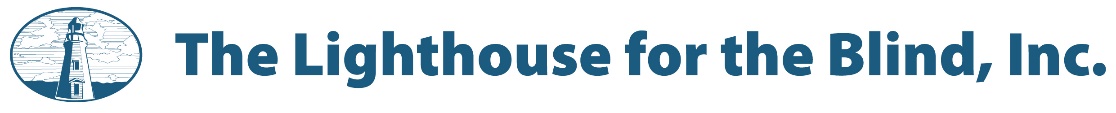 Job PostingTitle: 			Production Worker SPOLocation: 		Spokane, Washington Dept.: 		OperationsReports to: 	Plant Manager SPOStatus/Shift: 	Full-Time/M-FSalary:		$14.49/hourlyThe Lighthouse for the Blind, Inc. transforms the lives of people who are blind, DeafBlind, and blind with other disabilities. Through employment opportunities, we are a catalyst for empowerment. We foster self-confidence and instill a life changing affirmation that independence is possible. From our expertise in cutting-edge technology to our understanding of mobility, we help people who are blind and DeafBlind live fulfilling lives.We believe everyone, no matter their vision abilities, deserves to experience the power of employment. Our goal for each person we reach is to ignite a fire of determination that is centered on the reality that blindness doesn’t define who you are or how you choose to live.Purpose:To safely assemble and package component parts and finished goods using fixtures, tooling, assembly tables and case sealers to meet production schedules and customer requirements.Responsibilities:Ability to understand requirements as instructed to operate assigned machine.Assemble component parts to be used for finished goods assembly and manufacturing.Ability to read and have a basic understanding of work order operations.Assemble, package, label and palletize finished goods to meet customer demands.Report problems and equipment issues and needs for raw materials and component parts to setup specialist or lead.Accurately count raw materials, component parts and finished goods as required.Ensures the adherence to production safety and health standards, policies and procedures by monitoring personnel, machinery and work environment.Immediately notify supervisor and/or Safety Manager of any safety and health concerns and problems.Other duties as assigned.Minimum Requirements:High school diploma, GED or equivalent.Ability to understand and follow safe practices and assembly and packaging instructions.Ability to occasionally lift up to 40 pounds.Ability to stand and move about for up to 8 hours with standard break periods.Ability to perform work assignments requiring repetitive motions.Ability to work schedule as assigned.The Lighthouse for the Blind, Inc. is an equal opportunity employer and does not discriminate on the basis of age, sex, marital status, sexual orientation, gender identity, race, creed, color. National origin, honorably discharged veteran or military status, or the presence of any sensory, mental or physical disability or the use of a dog guide or service animal by a person with a disability. FEDERAL CONTRACTORIn compliance with federal law, all persons hired will be required to verify identity and eligibility to work in the United States and to complete the required employment eligibility verification document forms upon hire.To submit an application for this position or for more information about the Lighthouse for the Blind, Inc. please visit www.lhblind.org/jobs  